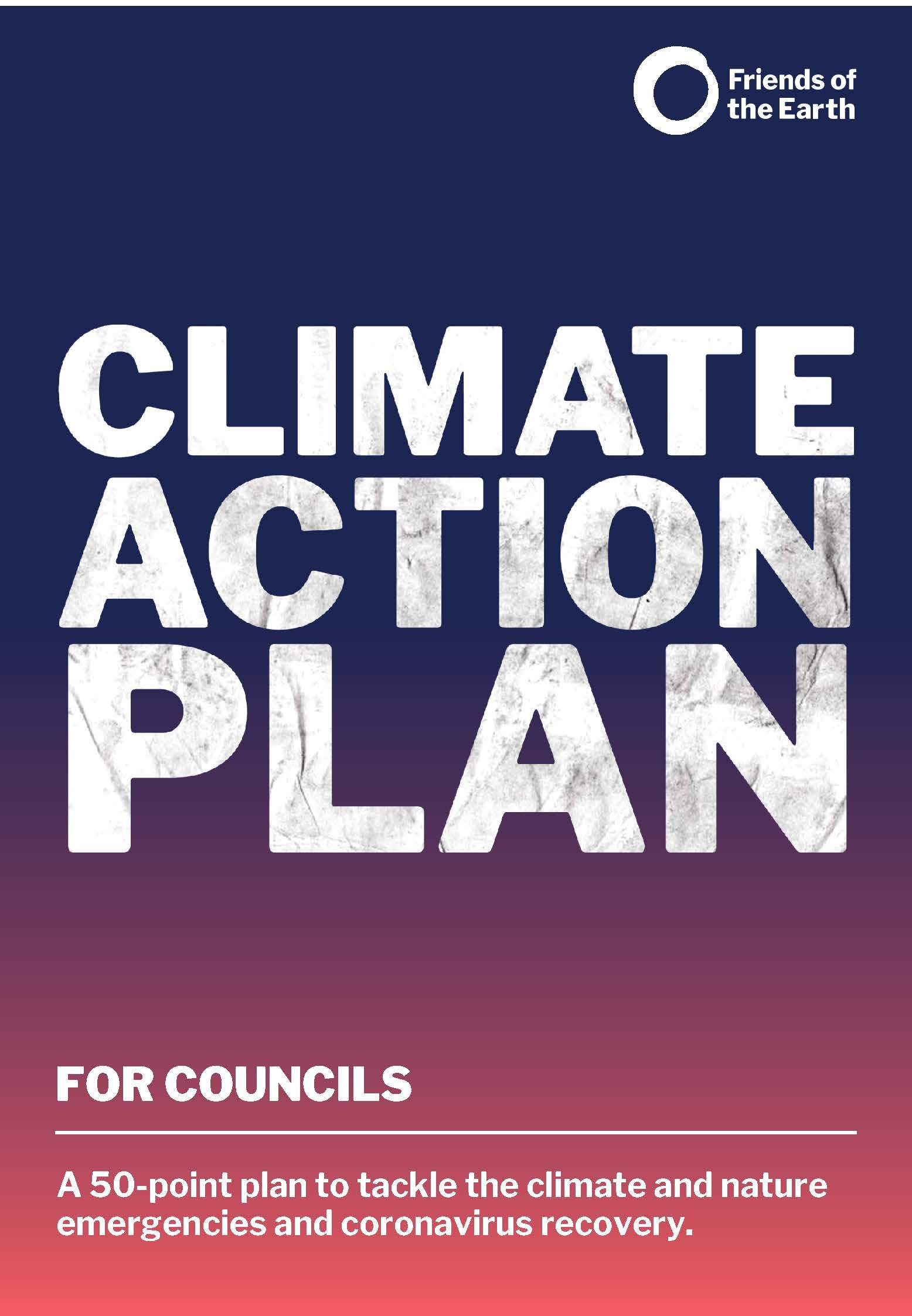 FOR COUNCILSA 50-point plan to tackle the climate and nature emergency.ForewordThe news in 2019 was dominated by coverage of the climate crisis. It was the year Greta Thunberg led youth strikers around the world to demand urgent global action. And it was the year when scientists warned us that the nature crisis is as great a risk to humans. Over 240 councils declared a climate and nature emergency in response, committing to cut their greenhouse gas emissions as fast as possible and to do what they can to help restore nature. However, 2020 has been dominated by coverage of the health and economic crises resulting from the COVID-19 pandemic. Councils will be writing recovery plans to kick-start local businesses and look after the welfare of their populations. But the climate and nature crises haven't gone away. Taking action on them can’t be put on the back burner. Fortunately, many of the actions needed on climate and nature are exactly those that are needed to recover from the pandemic. For example, even before COVID-19 we needed to:Increase good quality cycling and walking infrastructure to reduce carbon emissions and air pollution. The government has now rightly said that this is a priority for every council, to enable social distancing and free up public transport for those who need it most. Increase the amount and quality of green space in urban areas to restore nature and provide corridors for wildlife. The lack of green space has always been a health issue, but COVID-19 has raised its profile. But the elephant in the room for the climate, nature and COVID-19 crises is the sheer scale of the inequalities that exist. For example:People who are most marginalised – both here in the UK and across the world – have done the least to cause climate breakdown, and are the least able to rebound from its impacts.People on lower incomes, and particularly black, Asian and minority ethnic (BAME) communities, suffer most from the lack of green space in our towns and cities. This is also true of air pollution, despite a lower proportion of lower income and BAME people owning cars than others. Young people’s future is most at risk from climate breakdown and the decline of nature, and they’re disproportionately impacted by the economic impact of COVID-19. This 50-point plan will help councils address the climate and ecological emergencies at the same time as responding to the COVID-19 pandemic. Recovery plans must be green, fair and reduce inequalities. What our council will do:Putting our climate at the heart of decision-making, including COVID-19 recoveryOur goal is to ensure that our climate and nature restoration goals are front and centre in all decision-making and investments, including COVID-19 recovery plans, and inclusive engagement with citizens ensures that the changes made are sustainable. We will… Tick Raising moneyOur goal is to have sufficient resources to invest in the changes needed to restore nature and meet climate goals, so that our council can reap the dividends and deliver our fair share of reduction in greenhouse gas emissions. We will…  Tick Protect the most vulnerableOur goal is to ensure that those most vulnerable to the effects of climate change are properly supported and protected. We will…  Tick BuildingsOur goal is to ensure all homes are well insulated to a minimum of EPC level C, to eradicate fuel poverty as fast as possible, and to install our fair share of the 1 million eco-heating heat pumps that need to be fitted in the UK each year. We will…  Tick TransportOur goal is to significantly and rapidly increase the proportion of people that travel by cycling, e-bikes and walking, as well as public transport when safe to do so, in order meet World Health Organisation's air pollution standards and climate goals. We will…  Tick PowerOur goal is to enable and support the growth and use of renewable energy, ensure energy is not wasted, and prevent the development of new fossil fuel extraction. We will…  Tick WasteOur goal is to be a sustainable consumption and zero-waste area, where all waste is minimised, recycled or reused as part of a circular economy approach. We will…  Tick Influencing othersOur goal is to encourage and support other entities with their contribution to addressing the climate and nature emergency and COVID-19 recovery. We will…  Tick Land useOur goal is to ensure everyone has access to nature in nearby green spaces and to restore nature to help draw down carbon pollution from the atmosphere. We will…  Tick CampaigningOur goal is to make our voice heard by the UK government and secure increased devolution to local level and increased democratic control. We will…  Tick 1Check whether all our decisions would help or hinder meeting climate, air pollution or nature plans, as well as deliver on COVID-19 recovery.2Identify both a councillor at cabinet level and a lead officer as Climate and Nature Champions, who are required to publish a twice-yearly independent and audited public report on progress in meeting climate change and nature targets.3Use additional decision-making approaches for complex or contentious choices, such as representative citizen assemblies or citizens’ juries, participatory mapping and budgeting, etc.4Set interim and measurable targets for our council to rapidly grow the green economy and achieve climate and nature goals.5Align all our council statutory and non-statutory plans, policies and guidance with our climate, nature and green economy goals, including areas such as procurement and infrastructure development.6Review and improve how we involve citizens in our existing decision-making processes.  7 Introduce a workplace car parking levy and/or similar initiative to fund and encourage sustainable transport, particularly measures that allow people to travel safely to work, such as segregated cycle ways.  8 Raise money from the UK Municipal Bonds Agency for low-carbon infrastructure, particularly measures that speed up carbon emissions reductions and increase resilience to the pandemic, such as energy efficiency, and converting roads or car parks to public green space.  9 Use legal and planning mechanisms such as Section 106 agreements, the Community Infrastructure Levy and other mechanisms to fund climate actions and nature restoration projects. 10Implement licensing of the private rented sector to cover the enforcement costs of ensuring compliance with minimum energy efficiency standards. (Applicable in England only.) 11Identify the most vulnerable people in neighbourhoods most at risk of extreme weather events and fuel poverty, and with the least good quality green space. Target climate change, nature and pandemic adaptation policies, actions and spending to these people and areas. 12Ensure that the voices of the most vulnerable communities are also represented in council decision-making and council-citizen deliberations. 13Retrofit council-owned properties with heat pumps and high levels of insulation where possible, starting with homes most at risk of fuel poverty. 14Help owner-occupied homes be more energy efficient. For example, by supporting energy companies to provide fuel-poor or vulnerable households with insulation. 15Rapidly enforce minimum energy efficiency standards in the private rented sector and encourage landlords to insulate homes to a higher EPC level. 16Require higher standards than current national standards for privately built new homes, including requiring the installation of heat pumps for heating where possible. 17Enforce building standards during construction and renovation. 18Require buildings built on council land to be extremely energy efficient, using the Passivhaus standard or similar. 19Develop a heating and energy efficiency strategy for the area, including providing skills and training to increase local employment to aid recovery from the COVID-19 pandemic.20Enable a rapid shift to electric vehicles by installing electric vehicle charging points. 21Prioritise transport investment in cycling, walking, trams and public transport, with a short-term priority of installing pop-up segregated cycleways on most roads, increasing space for pedestrians, and introducing a 20 mph speed-limit in urban areas. 22Put in place Clean Air Zones, with charges if needed.23Reduce car use through measures such as promoting car-sharing, re-regulating bus services and constraining road space.24Require all taxis and buses to be electric.25Deliver a rapid transition of the council’s own fleet to electric vehicles.26Require an electric vehicle or bike to be used for deliveries to the council, and encourage greener deliveries across the area by setting up an area-wide distribution centre.27Introduce differential charges for parking permits or other car-related charges.28Reduce the need to own and use a car by managing the location and design of new developments in the local plan and improving provision of cycling, walking and public transport.29Significantly grow renewable energy generation by identifying suitable areas in the local plan and/or by issuing a new Supplementary Planning Document.30Switch street lighting to well-designed and well-directed LED lights. 31Reduce energy used by the council in our own estate.32Require the installation of renewable energy such as solar thermal, PV or heat pumps in council developments and within private and public sector developments.33Support the development of renewable energy and energy storage, including by providing skills-training for local workers and encouraging applications for new installations.34Oppose fracking and other fossil fuel extraction, and where opposition to fracking has been overturned, support peaceful protest. (Applicable in England only.)35Divest from fossil fuels and invest in renewable energy projects.36Aim to send no waste to landfill or incineration.37Use food waste according to the food waste hierarchy of prevent, reuse, recycle. Ensure remaining non-recyclable biodegradable waste is used to generate biogas.38Adopt circular-economy waste policies in relevant plans and contracts.39Promote community sharing and reuse to reduce waste and unnecessary consumption.40Ban the use of single-use plastic in council offices and premises. 41Ensure the Sub-national Transport Body strategy is in line with carbon budgets. (Applicable in England only.)42Use council memberships of Local Enterprise Partnerships to ensure all their decisions are in line with the rapid growth of the green economy, climate reduction pathways and nature restoration plans. (Applicable in England only.)43Provide particular support to SMEs to access funds and expertise, so they can recover from the COVID-19 pandemic contributing to carbon pollution reduction, nature restoration and the growth of the green economy.44Use influence with others, for example with schools to ensure the buildings are zero-carbon, the environment is central to teaching, and purchasing is green (eg, meals follow the official Eatwell Guide on healthy eating and most menu options are plant-based, with less and better meat or fish as other options).45Double tree cover on council-owned land, update local planning strategies to double tree cover across the local authority area, and ensure existing trees are properly protected, in order to store carbon, support nature, aid flood protection and deliver mental health benefits.46Protect existing local green spaces, the green belt and locally designated nature sites and ensure public access to local authority owned green spaces, including golf courses.47Manage council-owned land and road verges to increase biodiversity and draw down carbon pollution, including through reduced pesticide use and increased planting of wildflowers.48Develop new good quality green spaces in areas which fall short of recommended minimum levels (2 hectares of green space within 5 minutes’ walk), particularly in areas where people have less access to private gardens.49Produce a nature and ecosystem restoration plan to reverse and restore habitats, species, and ecosystem quality and function.50Declare support for the “Blueprint for accelerating climate action and a green recovery at the local level”, produced by Friends of the Earth, local government associations, and others, which aims to secure more regulatory powers, fundraising powers and finance to deliver our aspirations.